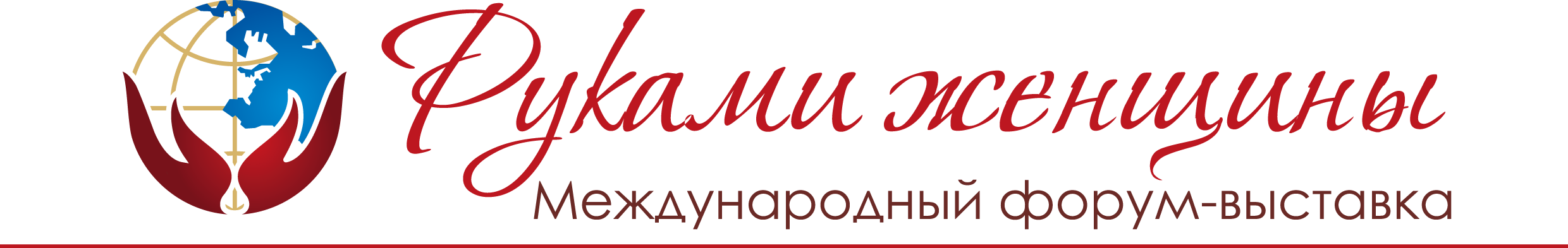 ПРОГРАММАМЕЖДУНАРОДНОГО ФОРУМА-ВЫСТАВКИ«РУКАМИ ЖЕНЩИНЫ»Проект «Руками Женщины» - это гибкая, динамичная, масштабная структура, которая создана для того, чтобы решить актуальные задачи и вопросы, стоящие перед женщинами всего мира.Проект «Руками Женщины» - это уникальная площадка для объединения женщин различных конфессий и политических взглядов, на которой планируется обсуждение, связанное с самыми актуальными темами.Проект «Руками Женщины» - это проект созданный, для содействия Российской Федерации в интеграции мировых процессов, актуальных трендов, ресурсов, инвестиций, а также обеспечить имидж Державы, интегрированной во все актуальные процессы с учетом специфики и собственных интересов. Международный форум-выставка «Руками Женщины» www.handswomen.com представляет «онлайн» и «оффлайн» проект в одном лице. Онлайн версия проекта представляет СМИ нового поколения, единую социальную сеть и торговую площадку в сети Интернет. Оффлайн версия проекта открывает форум с деловой программой, включающей: дискуссионные площадки, круглые столы и итоговое пленарное заседание. В рамках форума-выставки так же будет представлена выставка прикладного искусства, этнографии, благотворительный аукцион народных промыслов, атрибутов знаменитостей, проведение благотворительных акций, фестиваль национальной кухни народов Российской Федерации, концерты с этнографическими коллективами.Проект Деловая программа форума.Место проведения: Республика Татарстан, г. Казань, ГТРК КорстонВремя проведения: 2-4 марта 2015 годаКоличество залов: 6 (схема прилагается)1 марта 2016 годаПрибытие и размещение участников в гостинцах г.Казань.Прибытие официальных иностранных делегаций.Исторические и деловые экскурсии (по доп. заказу).2 марта 2016 годаТоржественное открытие выставки прикладного искусства и этнографии.Круглый стол «Женщины в органах законодательной власти»Модераторы: Бокова Людмила Николаевна, Заместитель председателя Комитета Совета Федерации Федерального Собрания Российской Федерации по конституционному законодательству и государственному строительству;	Ушакова Елена Юрьевна, член комитета Государственной Думы Федерального Собрания Российской Федерации по вопросам семьи, женщин и детей.Темы для обсуждения:Влияние женщин - политиков на формирование общемировых и региональных законодательных тенденций и развитие межпарламентских отношений и связей;Политическая активность женщины и ее роль в государственном управлении;Политическое и общественное лидерство женщины. Реалии и возможности;Политическая активность женщин в государстве – как фактор развитой страны;Опыт и практика взаимодействия государственных органов всех уровней и женских общественных объединений в решении комплекса социальных проблем города и развития территорий;Опыт и практика участия женских общественных организаций в деятельности органов местного самоуправления;Роль женщины в государственном управлении.Круглый стол: «Эра женской дипломатии» Модератор: Захарова Мария Владимировна –  руководитель департамента информации и печати Министерства иностранных дел Российской Федерации (официальный представитель Министерства иностранных дел Российской Федерации (на согласовании).Темы для обсуждения:Международная женская дипломатия (докладчик – представитель от Фонда Горчакова);Международная политика женских общественных организаций по всему миру;Женские инициативы в поддержку соотечественников за рубежом (докладчик – представитель от Фонда поддержки соотечественников);Поддержка культурных инициатив соотечественников государственными органами Российской Федерации (докладчик – представитель от Россотрудничества (на согласовании);Сохранение и развитие культурного многообразия народов, проживающих на территории России, продвижение достижений отечественной культуры за рубежом (докладчики – представители от фонда Дерипаски, Вольное Дело (на согласовании).Кофе-брейк.Круглый стол: «Государственная политика межнациональных и межконфессиональных  отношений».Модератор: (на согласовании)Темы для обсуждения:Межнациональные и межконфессиональные отношения. Диалог традиционных религий;Межнациональные, межкультурные и межконфессиональные отношения в изменяющемся социокультурном пространстве России;Взаимодействие религиозных организаций с органами государственной власти  в борьбе с  экстремистскими движениями;«Женщина-мусульманка» -  современные тенденции роста и укрепления позиций женщин-мусульманок в обществе (докладчик - Зиганшина Наиля Касимовна, председатель Союза мусульманок России);Религиозные аспекты в формировании традиционных семейных ценностей;Гендерное равенство как новый путь развития женщин в  регионах Российской Федерации. Цели и задачи;Международная и национальная практика по сохранению малых этносов (докладчик - Алексей Медведков, географ  (на согласовании);Позиционирование многонациональности и самобытности России на международной арене (докладчик - Вершинина Н., Фонд поддержки соотечественников).Круглый стол: «Женщина в бизнесе».Модератор:(на согласовании)Темы для обсуждения:Женщины Франции: о жизни и бизнесе в России (на стадии разработки)- Госпожа Флоранс, Госпожа Карин Жак (на согласовании);Женщины Израиля (на стадии разработки) – докладчик – (Инна Шайхатович (на согласовании);Успешный международный опыт по развитию женского предпринимательства. Развитие международного женского экономического сотрудничества (развитие деловых контактов, партнерских связей, совместных предприятий, менторства); Презентация бизнеса для дальнейшего сотрудничества и секреты успеха женщин-предпринимателей из разных стран; Женщина – предприниматель  в сфере малого, среднего и крупного бизнеса, как новый способ наладить торговые связи с Азиатскими партнерами. Поиск взаимовыгодных экономических, торговых путей;Открытие мировых рынков для женщин-предпринимателей.Кофе-брейк.Круглый стол «Женщина в погонах»Модератор: Фаллер Ольга, Начальник отдела культурных программ Управления культуры Министерства обороны Российской Федерации,  кандидат психологических наук и доцент.Темы для обсуждения:Женщина-миротворец. Сохранение мира на земле;Роль женщины-военного в современной системе Министерства обороны;Повышение социального и общественного статуса женщин, проходящих военную службу и работающих в правоохранительных и других силовых ведомствах и контрольно-надзорных органах;Международный опыт.Круглый стол: «Женщины-предприниматели в развивающемся государственно-частном партнерстве»Модератор:(на согласовании)Темы для обсуждения:Опыт женского предпринимательства и его национальные (региональные) особенности;Малый и средний бизнес - поддержка на государственном уровне. Государственное финансирование;Экономическое партнерство государства с ремесленными организациями.Создание новых моделей частного и государственного партнерства. (докладчик - Олег  Буклемишев. профессор МГУ, экономист.(на согласовании);Информирование женщин-предпринимателей из слабозащищенных слоев населения о возможности получения государственной поддержки;Защита прав и интересов женщин - предпринимателей малого и среднего бизнеса (докладчик -  Яна Яковлева,  председатель НКО Бизнес солидарность. ( на согласовании).3 марта 2016 годаРаботы выставки прикладного искусства и этнографии.Благотворительный аукцион.Круглый стол: «Женщины в образовательной сфере»Модератор: Наталья Васильевна Третьяк – Первый заместитель Министра образования и науки Российской Федерации (необходимо ее согласие).Темы для обсуждения:•	Роль образования и повышения квалификации в построении карьеры (докладчики - Ольга Фаллер,  Начальник отдела культурных программ Управления культуры Министерства обороны Российской Федерации, кандидат психологических наук и доцент, Елена Чирковская - Кандидат психологических наук, доцент кафедры акмеологии и психологии профессиональной деятельности Российской академии народного хозяйства и государственной службы при Президенте Российской Федерации);•	Достижение  и заслуги  женщин - лидеров в науке;•	Дополнительное образование  за рубежом. Международное сотрудничество  с образовательными учреждениями по всему миру;•	Бизнес – школа и новый успешный метод из-за рубежа обучения будущих предпринимательниц e-learning;•	Взаимодействие учебных заведений с органами государственной власти  в борьбе с  экстремистскими движениями. (докладчик - Григорий Шведов, редактор Кавказского Узла. (на согласовании) •	5 лучших MBA программ в России;•	5 уроков глобального женского лидерства от директора HSBC HK;•	Новый взгляд и инновационные подходы к системе образования (докладчик - Кортава Татьяна Владимировна, проректор МГУ, начальник Управления профессиональной ориентации и работы с талантливой молодежью, профессор, доктор филологических наук ( на согласовании) •	Проект Геном Человека (докладчик - Вячеслав Залманович Тарантул, Институт Курчатова. (на согласовании)  •	Образование и навыки: новые цели и инновационные подходы. (докладчик - Андрей Шаронов,  Ректор московской школы управления «Сколково» ( на согласовании);•	Необходимость разработки программ профессионального обучения и роста для женщин заключенных, а также программ социальной и трудовой адаптации после завершения отбытия наказания.Круглый стол: «Взгляд женщины на экологические проблемы»Модератор(на согласовании).Темы для обсуждения:Охрана редких российских животных. Представление фонда охраны животных в России;Мировые экологические проблемы; Как определить дефицит потребления экологических ресурсов? Глобальная инициатива воды и климата;Ликвидации последствий природных катаклизмов.Кофе-брейк.Круглый стол: «Медицина: вклад женщин».Модератор: (на согласовании)Темы для обсуждения: «Форум «Новое качество жизни и активное долголетие» (докладчик - Ольга Штемберг, Заместитель председателя Комитета по природопользованию, экологии, к.б.н.);Формирование инновационной экосистемы – современной системы взаимодействия между представителями научного и бизнес-сообществ (докладчик - Екатерина Тихонова,  глава фонда Инопрактика  экология( на согласовании);Демографическая ситуация в современном обществе. Здоровье, как фактор уровня и качества жизни;Законодательное, институциональное, организационное, финансовое обеспечение развития малого и среднего предпринимательства в экологической сфере, в сфере нового качества жизни и активного долголетия. (докладчик - Ольга Штемберг, Заместитель председателя Комитета по природопользованию, экологии, к.б.н.);Приоритетные проблемы нового качества жизни в России. Производство и потребление  экологически чистой продукции как основы здорового образа жизни граждан. (докладчик - Ольга Штемберг, Заместитель председателя Комитета по природопользованию, экологии, к.б.н.)Новые способы борьбы с раком легких (рак легких наблюдается в 99% случаев у мужчин, женщины-молочная железа);Развитие Первого онкологического научно-консультационного центра - Андрей Гаража, Директор. (на согласовании).Круглый стол «Женщина как эталон красоты и здоровья».Модератор: Мисбахова А., Главный врач СПА-комплекса, Представитель от LUCHIANO (туризм, красота) Темы для обсуждения:Международный инновационный кластер «золотое зерно»;Пути развития эко - туризма. Кофе-брейк.Круглый стол «Роль женщин в будущем глобальной финансовой системы и инвестиции в  международную торговлю».Модератор: Т.И. Минуллина, руководитель Агентства инвестиционного развития Республики Татарстан Эконом партнерство Темы для обсуждения:Регионы России – двигатели экономического роста (докладчик - Т.И. Минуллина, руководитель Агентства инвестиционного развития Республики Татарстан Эконом партнерство);Финансовый Inclusion, как мэинстрим развития финансовых услуг. И почему нам стоит пересмотреть свой подход к нему?;Как внедрить ответственные цифровые финансы? (докладчик - Энтони Рольф-Смит, Эрнст Янг (на согласовании).Как найти в мире самые быстро растущие рынки?(докладчик - Кирилл Андросов, директор Altera Investment (на согласовании);Роль финансовых услуг в обществе (докладчик - Бэлла Златкис,  заместитель директора Сбербанк (на согласовании);Альтернативное инвестирование 2020  (докладчик - директор HSBC HK Melody Song (на согласовании);Разрушительные инновации в финансовых услугах;Финансы для всех (докладчик - Евгений Надоршин,  главный экономист МТС Банк (на согласовании);Прямые инвестиции институтами инвесторов: Соединение инвесторов и policy-makers (докладчик - Павел Теплухин , директор Deutsche Bank в России. (на согласовании)Какая роль мировой торговли в управлении природными ресурсами? Инвестиции в России (докладчик - Филипп Пегорье, Региональный президент Alstom.  (на согласовании);Открытие мировых рынков для женщин-предпринимателей;«Новый Шелковый путь через Россию в Европу» (докладчик - Виктор Сюй , глава крупнейшего китайского интернет-ретейлера «JD.com»  ( на согласовании) Как наладить торговые связи с Южной Азией (окладчик - Suos Yara,  глава кабинета Министров Камбоджи  (на согласовании);Международные финансовые институты инвестируют в инфраструктуру.Круглый стол: «IT –технологии: мнение женщин».Модератор:(на согласовании)Темы для обсуждения:Как мы можем сделать криптографические системы более безопасными? Защита бизнеса (докладчик - Наталия Касперская ( на согласовании);Давайте подумаем о персональных данных;Человеческая причастность к Цифровому медиа: сдвиги личности и общества;Глобальные информационные технологии;Instagram- это свидетельство одиночества и страха смерти (докладчик - Анна Субботина, светский обозреватель (на согласовании);Все секреты краудфандинга от создателя (докладчик - Ирина Карелова, организатор CrowdMap в Москве. ( на согласовании). Этические нормы в цифровых СМИ;Поддержка женских организаций через социальные медиа;Стартап «Нанобарьер» (докладчик - Марина Росс, генеральный директор компании( на согласовании);Сила виртуальной реальности;Может ли Minecraft научить Вас цифровым навыкам?Исторические и деловые экскурсии (по доп. заказу).4 марта 2016 годаТоржественное закрытие выставки прикладного искусства и этнографии.Подписание соглашений между бизнес-участниками.Круглый стол «Женское лидерство и карьера». Модератор: Ольга Кузнецова – Проф., Член-корреспондент МАМ, Сопредседатель стратегического совета Союза Женских Сил, Председатель комитета МРО Деловая Россия, МТПП Москвы, Управляющая социально- значимыми проектами, российский предприниматель.Темы для обсуждения:Как женщине построить успешную карьеру  в мужском мире?Женский стиль руководства;Возможности и перспективы в условиях кризиса для женщин;Построение вашего личного бренда. Социальные медиа;Бизнес на каблуках. Стратегия женского успеха;Эффективное лидерство;Трудные вещи? 19 удручающих мифов об успехе (докладчик - Андрей Мовчан, руководитель московского центра Carnegie.(на согласовании);Создание условий для установления и развития профессиональных и личностных контактов профессионально-активных женщин;Этические нормы и бизнес;Женщины-предпринимательницы в современном мире;Творческие стратегии успешных женщин топ-менеджеров;Современная руководительница, кто она?Продвижение бизнеса в новых экономических условиях;5 шагов к успеху для женщин, как стать СEO;Бизнес лидеры и поколение Y;Начинающие предпринимательницы. Формируем новое поколение;Проблемы создания новых брэндов;Развитие бизнес-сегмента среди молодых женщин-предпринимателей;Выбор бизнес-направлений в условиях сложных условиях экономики;Установление норм гендерного разнообразия в органах государственной власти; Принципы сотрудничества женщин-лидеров, развитие «взаимовыгодных» навыков ведения переговоров;Возможности установления гендерного равенства в бизнесе и политике;Международный опыт  в стирании границ гендерного равенства в Японии. Причины и последствия. Круглый стол: «Бизнес-мама как новое экономическое явление».Модератор:(на согласовании).Темы для обсуждения:Примеры бизнес-идей, возможности реализации и поддержка молодых матерей-предпринимателей государством и женскими организациями;Профессиональная и творческая самореализация, самозанятость. Повышение уровня жизни многодетных и  малообеспеченных матерей;От матери  к детям: прикладное искусство, как форма сохранения и передачи культурного опыта из поколения в поколение;Преимущества матерей в бизнесе;Возможности менторства для начинающих бизнес-мам;Улучшить подготовленность, обсуждение стратегий роста, совершенствования и позиционирования себя, как женщины-предпринимательницы;Дочки-матери. Отчет поколений работающих мам;Стратегии успеха: успешная предпринимательница, успешная мама;Повышение уровня жизни многодетных и  малообеспеченных матерей;Профессиональные замещающие семьи – семьи, имеющие практический положительный опыт воспитания приемных детей (докладчик - глава фонда Елена Тимченко( на согласовании)Трудоустройство и жизнеустройство женщин, оказавшихся в сложной жизненной ситуации;Защита и содействие женщинам из слабозащищенных социальных слоев населения. (докладчик - Наталья Зубаревич, директор региональной программы Независимого института социальной политики. ( на согласовании)Генетическая память. Материнская любовь.Кофе-брейк.Круглый стол: «Культуры народов России сквозь призму декоративно-прикладного искусства».Модератор: Мадина Махмутова -  к.п.н., член Палаты ремесел Республики Татарстан. Департамент этнологии творчества при Фонде.Темы для обуждения:Обереги народов России;Народные промыслы-исток здоровья нации;Аутентичность творчества мастеров народных промыслов;Государственно-частное партнерство в продвижении мастеров ДПИ;Защита интеллектуальной собственности в творчества;Прикладное искусство,  как особый  вид предпринимательства в социально-культурной сфере общества;Сохранение этнических особенностей. И могут ли малые народности получать коммерческую выгоду от сохранения своей самобытности?Женщины в «арт бизнесе»? (докладчик - Сотбиса Джо Викери,  директор (на согласовании)Образование. Какие книги нам женщинам стоит сегодня прочитать. (докладчик - Ирина Прохорова,  директор издательства Новый литературный мир  ( на согласовании)Сексизм в киноиндустрии. (Докладик - Алла Сурикова(на согласовании) Как культурные организации могут стать более предпринимательскими? (докладчик - директор ГТГ или ГМИ Пушкинский  ( на согласовании) Прикладное искусство,  как особый  вид предпринимательства в социально-культурной сфере общества; «Культурная мозаика малых городов и сёл» (докладчик - Ксения Франт (на согласовании);Социальный проект «МЕЧТЫ» (докладчик - Ирина и Михаил Рудницкие, организаторы социально-ориентированных творческих проектов, участники международных фестивалей и  конвенций. (на согласовании).ИТОГОВОЕ ПЛЕНАРНОЕ ЗАСЕДАНИЕ. Принятие итоговой резолюции о роли женщины в современном мире для направления;Разработка модераторами конкретных программ и действий по итогам дискуссионных площадок;Представление лучших проектов.Гала-концерт.Вручение БИЗНЕС-ПАКЕТОВ (брендбук мероприятия) участникам выставки-форума.Общая финальная фотосессия.5 марта 2016 годаОтъезд участников.Отъезд официальных иностранных делегаций.